（８億人の選択　インド総選挙：６）自殺止まらぬ貧困農民2014年4月19日05時00分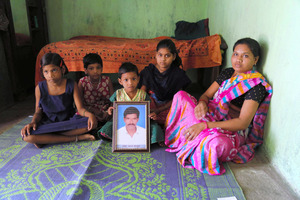 自殺したアショクさんの遺影を前に「４人の娘をどうやって育てればいいのか」と話すニルマラさん（右端）＝インド中部ジャルカ、貫洞欣寛撮影　「テレビの修理に行ってくる」。インド中部マハラシュトラ州ジャルカの農家アショク・コチャデさん（当時３６）は３月２日朝、そう言って家を出たまま戻らなかった。借金を苦にため池に飛び込み、自殺したのだ。　綿花農家のアショクさんは３年前、種子などを買うため銀行から３万５千ルピー（約６万円）を借りた。だが３年間、天候に恵まれず収穫はゼロ。近所 や親族にもお金を借り、最終的に総額は１０万ルピーに膨らんだ。「食べ物もお金もなくなった」と妻ニルマラさん（３２）はうつむく。　■低所得層８割　一時は経済成長率が９％を超え、ＢＲＩＣＳの一角として注目を集めるインド。しかし、年間の所得が５千ドル（約５０万円）を下回る低所得層は約１０億人と、全人口の８割を占める。　こんな状況で続くのが貧しい農民の自殺だ。この１０年、年１万人を超え、最も多いマハラシュトラ州では一昨年、綿花農家を中心に３７８６人が自ら 命を絶った。農村の支援活動を行うＮＧＯヘルプエージ・インディアのマシュー・チェリアン最高経営責任者は「経済成長は、人口の７割が暮らす農村部に行き 届いていない」と語る。　灌漑（かんがい）が整備されておらず、収穫は天候頼みが続く。さらにここ１０年、害虫に強いという米国製の遺伝子組み換え（ＧＭ）された種子が主流になった。種子の値段は従来種の１０倍。多くの農家が借金を増やし、リスクが高まった。　■薄い政策効果　農村の窮地を救うためとして、現政権を率いる国民会議派は２００５年、農村雇用保障法を成立させた。希望する農民は１年間で少なくとも１００日、土木工事などに従事することができ、そのぶん所得が保障されるというものだ。　ただ、実際に雇用が確保されたのは、マハラシュトラ州では１人平均２３日（１２年）、最貧州のビハールではわずか５日だった。国連開発計画のアドバイザー、ナレシュチャンドラ・サクセナさんは「貧しい地域では行政能力も低く、必要なところに届かない。政策は絵に描いた餅だ」と話す。　アショクさんの村の隣村では４年前、ガジェンドラ・アシュトラルさん（３０）の父親が綿花の栽培に失敗し、自殺した。「貧しい人々を重視するという国民会議派の公約は口だけだった」というガジェンドラさんは今回、野党のインド人民党（ＢＪＰ）に投票した。　０４年の総選挙では事前の世論調査でＢＪＰの有利が伝えられたが、ふたを開けてみると、国民会議派が勝った。都市の中間層の支持を受けるＢＪＰに対し、圧倒的多数を占める地方の農民が会議派に投票したとされる。　今回の結果はどう出るか。（ジャルカ＝貫洞欣寛）＝おわりdigital.asahi.com/articles/DA3S11092401.html?_requesturl=articles%2FDA3S11092401.htmlamp;iref=comkiji_txt_end_s_kjid_DA3S11092401